ПРИКАЗ от « 17 » марта 2023г.                                                                      № 11-ас. Онгудай	О внесении изменений и дополнений в приказ Управления финансов Онгудайского района №30-1 от 19.10.2022г  «Об утверждении Перечня главных  распорядителей  средств бюджета,  кодов направлений расходов, используемых при  формировании  кодов целевых статей расходов и кодов  целевых статей расходов бюджета муниципального образования «Онгудайский район»»(в редакции приказа № 44 от 30.12.2022г) Приказываю:1. Утвердить прилагаемые изменения и дополнения, которые вносятся в приказ Управления финансов Онгудайского района от 19 октября 2022 года №30-1 «Об утверждении Перечня главных  распорядителей  средств бюджета,  кодов направлений расходов, используемых при  формировании  кодов целевых статей расходов и кодов  целевых статей расходов бюджета муниципального образования «Онгудайский район» (в редакции приказа № 44 от 30.12.2022г) »2.  Контроль за исполнением настоящего Приказа возложить на экономиста по планированию бюджета Макышеву Л.И.Начальник Управления финансов Онгудайского района                             	                              	Рыжкина Р.М.Утверждены приказом Управления финансов Онгудайского  района№ 11-а от 17.03.2023г.ИЗМЕНЕНИЯ, которые вносятся в приказ Управления финансов Онгудайского района от 19 октября 2022 года №30-1   «Об утверждении Перечня главных  распорядителей  средств бюджета,  кодов направлений расходов, используемых при  формировании  кодов целевых статей расходов и кодов  целевых статей расходов бюджета муниципального образования «Онгудайский район» (в редакции приказа №44 от 30.12.2022г)»1.  В приложение 2 «Перечень и коды направлений расходов бюджета, используемых при  формировании  кодов целевых статей расходов бюджета муниципального образования «Онгудайский район», 1.1.включить строки следующего содержания: 2.  В приложение 3 «Перечень и коды целевых статей расходов бюджета муниципального образования «Онгудайский район» 2.1.включить строки следующего содержания: Управление финансовадминистрациирайона (аймака)муниципального образования«Онгудайский  район»649440 с. Онгудайул. Советская,78тел. 22-3-46факс. 22-1-43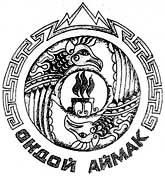 «Ондой аймак»муниципал тозолмонинадминистрациязынынакча - манатуправлениези649440 с. ОнгудайСоветский ороом, 78тел. 22-3-46факс. 22-1-43№ п/пКодНаименование11400039Организация и проведение мероприятий, направленных на обеспечение межнационального согласия и гармонизации межнациональных (межэтнических) отношений11500010Предоставление субсидии МУП "Охотхозяйство "Урсул" муниципального образования "Онгудайский район" в целях предупреждения банкротства и восстановления платежеспособности1164232ПСубсидии на софинансирование капитальных вложений в объекты  муниципальной собственности в части создания в Республике Алтай дополнительных мест для детей в возрасте от 1,5 до 3 лет в общеобразовательных организациях, осуществляющих деятельность по образовательным программам дошкольного образования117S7500Реализация мероприятий по модернизации школьных систем образования (субсидии)11802009Поддержка добровольческих (волонтерских) и некоммерческих организаций1195139ПСоздание и модернизация объектов спортивной инфраструктуры региональной собственности (муниципальной собственности) для занятий физической культурой и спортом (субсидии на софинансирование капитальных вложений в объекты муниципальной собственности)№ п/пКодНаименование2.4.70240102009Поддержка добровольческих (волонтерских) и некоммерческих организаций2.4.8024P500000Основное мероприятие  Реализация регионального проекта "Спорт - норма жизни"2.4.9024P55139ПСоздание и модернизация объектов спортивной инфраструктуры региональной собственности (муниципальной собственности) для занятий физической культурой и спортом (субсидии на софинансирование капитальных вложений в объекты муниципальной собственности)4.1.110410900000Основное мероприятие Профилактика экстремизма, минимизация и ликвидация последствий проявлений экстремизма в муниципальном образовании4.1.120410900039Организация и проведение мероприятий, направленных на обеспечение межнационального согласия и гармонизации  межнациональных (межэтнических) отношений7.1.2907103S7500Реализация мероприятий по модернизации школьных систем образования (субсидии)7.1.30071P200000Основное мероприятие "Реализация регионального проекта "Содействие занятости"7.1.31071P24232ПСубсидии на софинансирование капитальных вложений в объекты муниципальной собственности в части создания в Республике Алтай дополнительных мест для детей в возрасте от 1,5 до 3 лет в общеобразовательных организациях, осуществляющих деятельность по образов9.139900000010Предоставление субсидии МУП  "Охотхозяйство "Урсул"   муниципального образования «Онгудайский  район»  в целях предупреждения банкротства и восстановления платежеспособности  